I confirm that the learner has demonstrated competence by satisfying all of the criteria for this unit and that I have authenticated the work.Signature of assessor:  _____________________	Name (in block capitals): _____________________	Date:  ______________   Countersignature of qualified assessor (if required) and date:	IV initials (if sampled) and date:		Countersignature of qualified IV (if required) and date:	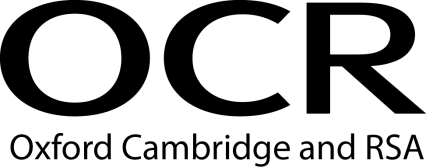 Evidence Record SheetOCR Level 4 Diploma in Career Information and AdviceEvidence Record SheetOCR Level 4 Diploma in Career Information and AdviceEvidence Record SheetOCR Level 4 Diploma in Career Information and AdviceUnit Title: Operate within networks to support the delivery of the serviceOperate within networks to support the delivery of the serviceOperate within networks to support the delivery of the serviceOperate within networks to support the delivery of the serviceOperate within networks to support the delivery of the serviceOCR unit number:Unit 19Unit 19Unit 19Unit 19Unit 19Learner Name:I confirm that the evidence provided is a result of my own work.I confirm that the evidence provided is a result of my own work.I confirm that the evidence provided is a result of my own work.I confirm that the evidence provided is a result of my own work.I confirm that the evidence provided is a result of my own work.I confirm that the evidence provided is a result of my own work.Signature of learner:Signature of learner:Date:Learning OutcomesAssessment CriteriaEvidence ReferenceAssessment Method*1. 	Understand the physical and virtual networks supporting the delivery of the careers-related organisation1.1	evaluate the networks used by own organisation 1.2	explain the benefits that working in networks brings to clients, self and organisations1.3	explain how to develop and sustain relationships with colleagues in networks1.4	evaluate how organisations work together in networks 1.5	explain sources of conflict of interest and disagreements between organisations and how to resolve them2. 	Be able to network with organisations2.1	establish and maintain contacts with colleagues in other agencies for the benefit of clients, self or the organisation2.2	exchange information with other organisations in accordance with organisational protocols 2.3		maintain records of information exchanged with other organisations*Assessment method key: O = observation of learner, EP = examination of product; EWT = examination of witness testimony; ECH = examination of case history; EPS = examination of personal statement; EWA = examination of written answers to questions; QL = questioning of learner; QW = questioning of witness; PD = professional discussion*Assessment method key: O = observation of learner, EP = examination of product; EWT = examination of witness testimony; ECH = examination of case history; EPS = examination of personal statement; EWA = examination of written answers to questions; QL = questioning of learner; QW = questioning of witness; PD = professional discussion*Assessment method key: O = observation of learner, EP = examination of product; EWT = examination of witness testimony; ECH = examination of case history; EPS = examination of personal statement; EWA = examination of written answers to questions; QL = questioning of learner; QW = questioning of witness; PD = professional discussion*Assessment method key: O = observation of learner, EP = examination of product; EWT = examination of witness testimony; ECH = examination of case history; EPS = examination of personal statement; EWA = examination of written answers to questions; QL = questioning of learner; QW = questioning of witness; PD = professional discussion